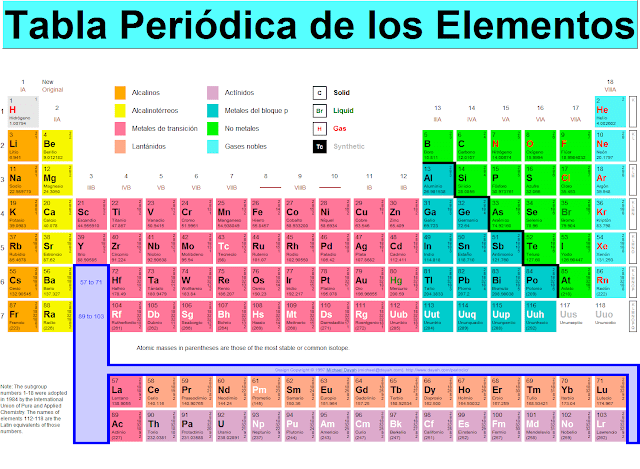 VIDEO DE NÚMERO CUÁNTICOhttps://www.youtube.com/watch?v=3WtioEcU2Vohttps://www.youtube.com/watch?v=FqZ3BSeu1d0https://www.youtube.com/watch?v=qrb0apkL-iE